 Campus Sustainability FundCommittee Meeting AgendaTuesday, April 18, 20236-7:30 pm PDT LOCATION: ZOOMJoin Zoom Meeting (2022-2023)https://washington.zoom.us/j/5100844374washington.zoom.us…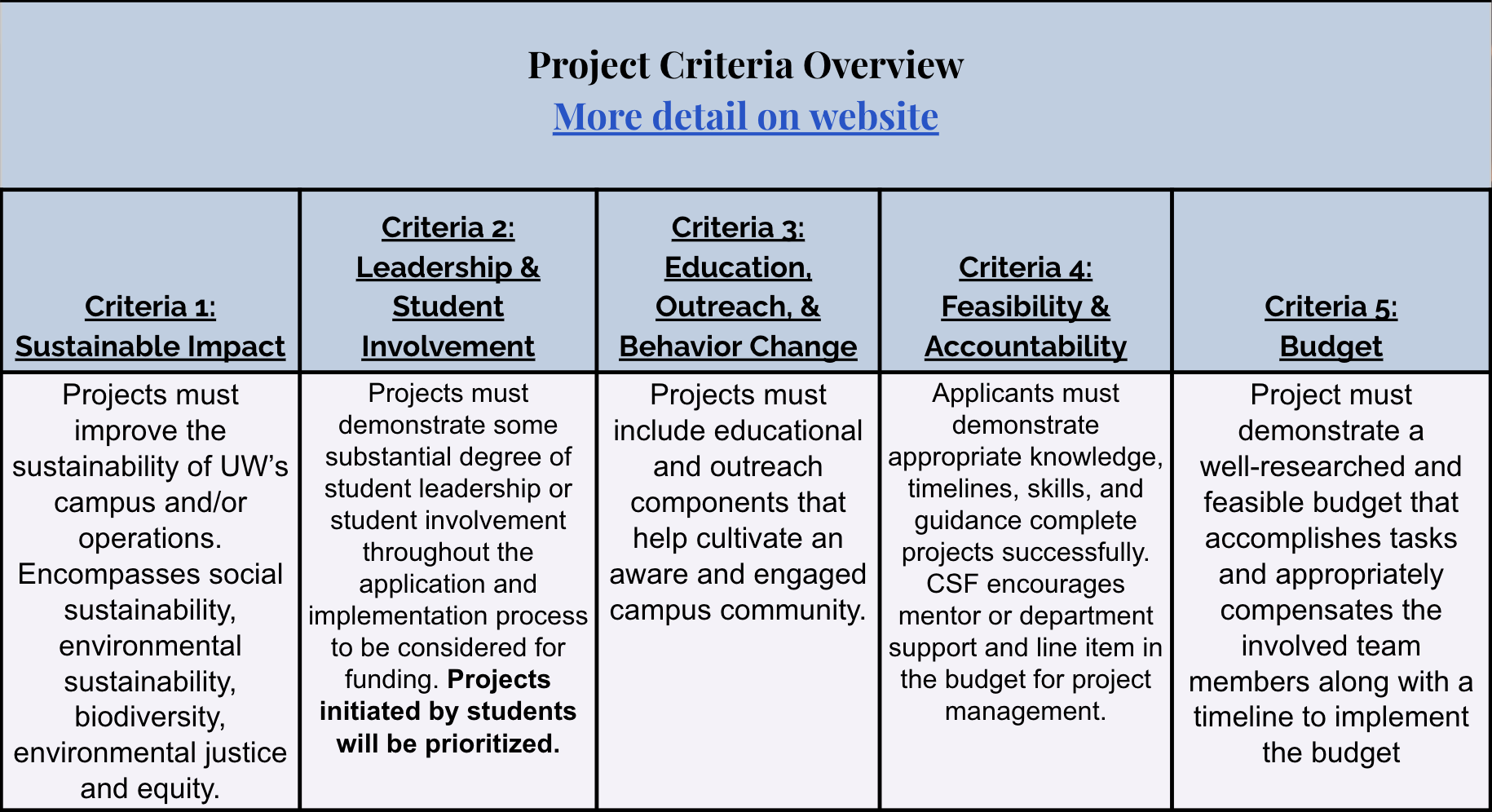 https://csf.uw.edu/how-apply/funding-guidelinesNon Allowable Uses:Funding cannot be used for time and labor expended by UW faculty working unless it is outside the scope of regular faculty duties.Funding cannot be used for the purchase of gift cards or other forms of compensation to research subjects. While we encourage compensating research subjects for their time, this must come from another funding source.In general, funds cannot be used for food, drinks, or salable merchandise as part of project budgets. Some exceptions may be granted.Line-item requests for travel funding are not encouraged, but will be considered on a case by case basis.Funds shall not be used for research projects unless such projects include an actionable component. CSF Bylaws + ProtocolsCommittee BylawsRobert’s Rules of OrderLiberating StructuresCSF Committee Google Drive 2022-2023 Committee DocumentsHow to evaluate projectsCSF Project CriteriaReference SheetsEvaluation Rubric Example (go to Rubric Template tab)Current projects + timelineWorkday Orientation - https://tinyurl.com/csf-workday2022-2023 Proposal Deadlines & TimelineCSF Resource GuideCSF Committee Attendees: Neha, Lauren, Emmy, Sohara, Tava, NatCSF Staff Attendees: UWS Attendees: —AgendaTimeItemFacilitator6:00-6:10Check in + HousekeepingSeed Grant Applications are LIVE, open until April 30 → spread the word Tzu Chi Veggie Fest: 4/29 (5-7 pm) at Mary Gates HallNeha6:10-6:20Mini Grant Review: KERATONBudget Amendment Review for Resilience TunnelNeha6:20Goal Review & Check inGuiding questions:How do you feel about the CSF Committee so far this year? How do you feel about your participation in the Committee so far?What’s working? What isn’t?Have you reached or made progress on your goals? How can we support you? (miro board)Trying to have in-person meetings/gatheringsHaving a socialTime constraints on engagingHaving more opportunities to hear from project teams, engage with them live and ask them questionsHearing updates after events we fund happenPlan to attend events we fund (or other sustainability events) togetherMore of an outreach aspect of what we doGo to RSO meetings and explain who we are and what we do, present funding opportunities so people are more aware of itSkill-building for careers (such as GHG accounting) → can CSF use funding for internal activities as well such as trainings/central fund to support personal/professional development goals?Bigger role in helping brainstorm/plan for CSF collectiveNehaAdjourn when discussion is over 🙂Neha